                                            2021                  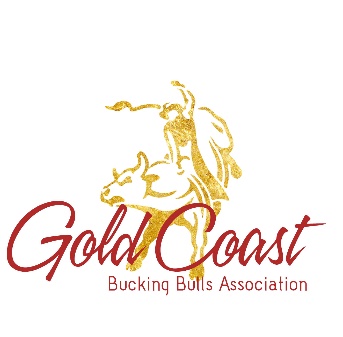 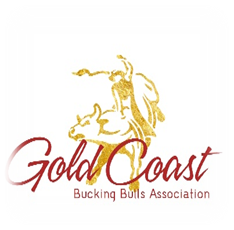 General Rules and Regulations1: ACKNOWLEDGEMENT OF AUTHORITY 	By payment of annual dues participants agree to abide by the rules and regulations set forth in this document by the GCBBA, and will be subject to the same rules and regulations at all times in conjunction with the GCBBA produced, sanctioned or co-sanctioned events. These rules are subject to change or modify, only if those changes are deemed necessary to better conduct GCBBA events, members and participants. 2: MEMBERSHIP The annual fee; Regular membership $150  A membership application provided by the GCBBA shall be completely filled out and sent along with payment of the full membership fee to the GCBBA office. Memberships may be cancelled or denied by the Board of Directors for any cause detrimental to the interest of the GCBBA. Any individual, firm, partnership, corporation or organization may become a member of the GCBBA by applying to the GCBBA and pay the required fees. To be eligible for any GCBBA awards or prizes, bull owners must be current GCBBA members in good standings. Any membership submitted as a firm, partnership, corporation or organization, must individually name all members associated with the membership. Any bull entered in a GCBBA sanctioned event as a partnership, the partnership must have a current GCBBA membership, unless all members of the partnership are current GCBBA member in good standings. Each individual name to be listed as an owner/ participant for a competing bull will need to have filled out a separate membership form and paid a separate membership fee. 3: BAD CHECKS If a participant pays his/her fees or membership with a check that is returned, this will result in a $100 fine or 50% of Entry Totals whatever is greater and a $30 return check fee. In the event of this happening GCBBA member must pay in the form of a money order, or cashier’s check ONLY until the GCBBA Board of Directors approves it is unnecessary. 4: EVENT SANCTIONING Any person or person(s) may request to sanction an event with the GCBBA. The President and Board of Directors will approve all proposed sanctioning events. Approval shall be based on; A.) other approved GCBBA events B.) other events in the region C.) adequacy of the facility where the proposed event will be held An event that is approved by the GCBBA must comply with all association rules. The GCBBA reserves the right to deny sanctioning or cancel the sanctioning of an event which it deems not to be in the best interest of the GCBBA. 5: EVENT JUDGES/JUDGING All judges for GCBBA sanctioned events must be named by event management ten (10) days prior to the closing date of entries and be approved by the President and the Board of Directors. The number of judges for GCBBA approved events may not be less than four (4) approved judges. It is the responsibility of the producer to compensate all payments due to judges and personnel. Events must use official judge sheets and have them forwarded to the GCBBA office along with the completed results within the 1 (1) day of the conclusion of the event. Event bulls will be scored by a maximum of 100 points scoring system. The judges will be required to score a bull from one to twenty-five (1-25) using quarter points based on the bulls ability in five categories; A). buck B.) kick C.) spin D.) degree of difficulty E.) intensity All judges sheets will be signed by judges and results will be posted at the conclusion of any GCBBA sanctioned event. 6: JUDGING GUIDELINES Event producers must use a four judge system. Judges will mark the bulls using 1 to 25 scale and use quarter points. Considering their ability in five categories: Buck, Kick, Spin, Degree of Difficulty and Intensity. It is crucial that competent and unbiased judges be hired, so the GCBBA board voted to have all judges hired for all GCBBA events through the GCBBA judge director. The GCBBA will line up judges for all GCBBA events, but producer is still required to pay for judges. 7: EVENT PERSONNEL At all GCBBA sanctioned events, gate men, arena help, secretaries and production labor will be provided by the event producer and/or GCBBA. Only these designated individuals will be permitted to conduct their specific tasks. 8: PERSONNEL Judges, gate men, arena help and production labor will be provided by the event producer and/or GCBBA. Only these designated individuals will be permitted to conduct their specific task.9: ANIMAL PENS AND CHECK-IN All bulls competing in GCBBA sanctioned events must be housed in the pens provided by the event and must be checked in by the time and date specified by the event. This is the contractor’s responsibility. A member’s failure to comply with the check-in date and time specified may result in disqualification and forfeiture of the fees.  Events must have all pens assembled before the designated check in time for bulls to arrive. Only bulls entered in a GCBBA event may be unloaded at an event. Check-in times will be event specific. Participant MUST contact the event producer 48 hours in advance to make arrangements for early arrival outside designated check-in times. Any bulls arriving late prior to check in times will be penalized and/or fined.  Bulls MUST be unloaded and penned by check in time. **IF you require more than 3 or more single pens at an event you will be charged $50.00 a pen**Due to us being charged for extra pens needed at an event.  If your bulls pen together we appreciate it, but if they don’t we will try to accommodate single pens the best we can.10: POINTS Points shall be awarded at all GCBBA sanctioned events that will accumulate for year-end awards. Points shall be awarded at GCBBA sanctioned events in the following manner;   Points will be given out to 10 places. (Example: first place would receive 100 points and second 90 points.) 11: PAYOUTS GCBBA sanctioned Futurity; Derby & Classic events will be as follows; A.) 30% of entry fee may be deducted by the producer B.) 10% will be deducted for GCBBA at each eventC.)$10 will be deducted for entry processing (GCBBA office charge) per bull/heifer entered12: GCBBA FINALS Any Bull that has competed at one (1) GCBBA sanctioned events is eligible to enter the GCBBA Finals as long as the member is in good standing with the association. Awards for the Finals will be based on the competing animals placing at the finals for each class. 13: MISCONDUCT AND CHEATING In the event a participant becomes verbally or physically abusive to any official, judge, employee, event producer, or other participant, the GCBBA reserves the right to disqualify that person from competing and any entry fees and/or winnings forfeited and may be suspended from participation for such a period of time as determined appropriate. Misconduct and/or cheating, or attempting to cheat shall result in disciplinary action and may include suspension and/or fine. Second offense WILL result in mandatory suspension from entering all future GCBBA events. 14: DRESS CODE ALL participants at the GCBBA sanctioned events, during the Jr. Futurity/Futurity/ Derby/Classic/Maturity event who are behind the bucking chutes, in the arena, and in the back pens, will be required to adhere to a western dress code and wear (jeans, western long sleeve or western short sleeve shirt with collar, cowboy boots and western cowboy hat), while the event is in production.  Before and after the event the mandatory dress code will not be enforced.Those not adhering to this rule may be asked to leave the area behind the bucking chutes, arena.15. APPEALS PROCEDUREAppeals of a disciplinary decision taken by the GCBBA must be submitted within writing 30 days after the incident. Appeals will be reviewed and the decision WILL be final. Any GCBBA member has the right to appeal any disciplinary action and/or file a grievance or complaint against another GCBBA member or GCBBA official for any reason. An appeal or grievance must be submitted to the GCBBA office, in writing, within 30 days of the incident. An appeal or grievance letter and a $300 fee must be submitted to the GCBBA office within 30 days. The appeal or grievance will be reviewed by GCBBA Board of Directors and/or legal counsel. If a disciplinary action is overturned on appeal or a grievance is found to have merit and a member is disciplined pursuant to a filed grievance, the $300 fee will be refunded. If a disciplinary action is upheld on appeal or a grievance is found to have no merit and a member is not disciplined pursuant to a filed grievance, the $300 fee will be forfeited and retained be the GCBBA. 16: ACKNOWLEDGEMNT OF RISK By entering an animal and/or attending a GCBBA produced or sanctioned event, participants assume the risk inherent in any bovine/rodeo type activity and hold harmless the GCBBA. The Gold Coast Bucking Bulls Association, its president, board members, directors, employees, or contractors shall NOT be responsible for any injury, death or loss of any animal entered or present for any other reason at any GCBBA produced, sanctioned or co-sanctioned event. GCBBA shall NOT be responsible for the injury or death of any person attending any GCBBA produced, sanctioned or co-sanctioned event17. ALCOHOL:Being under the influence of or consuming alcoholic beverages and/or drugs in the arena/bucking chutes/back pen area of a GCBBA Event shall result in major disciplinary action.18. HORSEPLAY AND FIGHTINGHorseplay and fighting in the arena will result in a fine, disqualification, and/or expulsion. The GCBBA Officials at the Event will determine the appropriate discipline.19: RODEO GROUND Let’s be good stewards of the land. If you bring it in, take it out. If you create trash, throw it away. Let’s leave the rodeo grounds more presentable when we leave than when we arrived. As GCBBA members lets be professional and leave a lasting impression that is in good standing with event grounds owners and producers.Juvenile Rules and Guidelines1: EVENT ENTRY/AGE REQUIREMENTS To be eligible to compete in any GCBBA sanctioned futurity, bulls must be born on or between January 1 and December 31 of the year specified on the form. 2: AGE VERIFICATION All bull ages will be on an honor system, however, if there is any discrepancy, we reserve the right to have the bull mouthed and checked by a vet of our choice, at the owner's expense. Bulls will be mouthed if there is concern from a participant, Board member, or President. Bulls that have been mouth verified thru another association will not be mouthed as long as proper paper work has been presented. Bulls mouthed by Vet and deemed too old will be disqualified. Vets decision will stand. Owner will forfeit all winnings and fees. 3: ANIMAL IDENTIFICATION One year old Juvenile Bulls & Heifers DO NOT need to be branded but an Ear Tag with bull’s number must be placed in their ear. 4: HEALTH REQUIREMENTS All bulls/heifers competing at GCBBA may be required with County or State Laws co-sanctioned out of State events will be required to have a Certificate of Veterinary Inspection with results of a negative TB test and a negative Brucellosis test, unless otherwise posted in event details. These tests MUST have been performed during the calendar year of competition, unless otherwise posted in event details. A Certificate of Veterinary Inspection and/or negative TB and Brucellosis test results must be presented at check-in. Additional requirements for individual states may differ. Member is responsible for checking with a state licensed Veterinarian to confirm any additional requirements. Bulls that do not meet these requirements will not be allowed to compete and will forfeit entry fees. 5: BRAND INSPECTIONS All western states require brand inspections. It is the participant’s responsibility to have required brand inspection papers. There may be Brand Inspectors at each event. Contestants and bulls subject to require a brand inspection for animal for local county and state laws.6: DUMMIES All bulls competing in a GCBBA sanctioned futurity will be bucked using a Bucking Bull Pro Black box 15 lb. dummy. Producer is responsible for bringing or renting dummies approved through the GCBBA. All GCBBA sanctioned futurities, Juvenile bulls/heifers (1 yrs.) will be bucked for 4 seconds, Futurity bulls (2 yrs) for 4 seconds and Derby Dummy (3 yrs.) bulls will be bucked for 6 seconds with a 25# dummy.7: HORNS All competing 1 yr. old yearling bulls must have their horns tipped (broken or loose horns are excluded from this rule) prior to arriving for the event and must be tipped to be the size of a 25 cent piece. Yearling bulls are also required to be tipped to be the size of a dime cent piece. At the discretion of a judge or event official, if an un-tipped or inadequately tipped animal arrives at a GCBBA sanctioned or Co-sanctioned event, the bull may be subject to disqualification from the event and forfeiture of entry fees. Horn Specifications. No bull may be put in the draw until his horns have been dulled and reduced to specifications set forth.8: DRAW/CHUTE POSITION Bucking order will be determined by Random Draw. Delivery changes must be made within one week prior to event or prior to posting buck order. 9: TIE BREAKERS There will be no tie breakers given. If animals are tied after scores are checked, a straight split will be used. Point system example (the points are for example only):If a bull gets 1st place he will get 100 points2nd place bull will get 90 points3rd place bull will get 80 points, etc.For if there was a 2nd place tie example (the points are for example only):If you have a tie for 2nd place, the points for 2nd and 3rd place will be added together for 170 points and it will be split equally for 85 points and there will be no 3rd place. 10: WITHDRAWAL Prior to entries closing a bull may be withdrawn without penalty or forfeit of entry fees. After entry closing, owners may withdraw animals from competition for any reason. However, doing so will forfeit all entry fees, unless a vet release is presented for said bull. In the event a vet release is provided to the GCBBA, entry fees will be refunded, and the bull will be ineligible for entry for 30 days from the vet release date. Bulls MAY BE replaced by another bull of the same age, with no penalties with a Signed Vet release stating original entered bull is unable to compete 1 week prior to event. (If entries were phoned in and not mailed with payment, owner must still pay the prior entry fee for event they did not show at, or they will not be eligible to enter any future events.)11: REBUCKS At GCBBA events, re-bucks will be allowed only if in the opinion of any judge, the animal had no chance to perform due to situations outside the control of the animal itself or its flank man “failure to operation failure equipment and/or bucking chute”. It is the flank man’s responsibility to make sure the bull is properly flanked before calling for the release of the bull. Futurity Rules and Guidelines1: EVENT ENTRY/AGE REQUIREMENTS To be eligible to compete in any GCBBA sanctioned futurity, bulls must be born on or between January 1 and December 31 of the year specified on the form, two years prior to the year of competition for the 2 yr. olds. EXAMPLE FOR 2 yr. olds: 2019 calves (calves born on or between January 1 and December 31, 2019) are eligible to compete in 2021 two yr. old futurities.  2: AGE VERIFICATION All bull ages will be on an honor system, however, if there is any discrepancy, we reserve the right to have the bull mouthed and checked by a vet of our choice, at the owner's expense. Bulls will be mouthed if there is concern from a participant, Board member, or President. Bulls that have been mouth verified thru another association will not be mouthed as long as proper paper work has been presented. Bulls mouthed by Vet and deemed too old will be disqualified. Vets decision will stand. Owner will forfeit all winnings and fees. 3: ANIMAL IDENTIFICATION Two year old Futurity Bulls need to be branded (fire or freeze) with a permanent legible number brand. 4: HEALTH REQUIREMENTS All bulls competing at GCBBA may be required with County or State Laws co-sanctioned out of State events will be required to have a Certificate of Veterinary Inspection with results of a negative TB test and a negative Brucellosis test, unless otherwise posted in event details. These tests MUST have been performed during the calendar year of competition, unless otherwise posted in event details. A Certificate of Veterinary Inspection and/or negative TB and Brucellosis test results must be presented at check-in. Additional requirements for individual states may differ. Member is responsible for checking with a state licensed Veterinarian to confirm any additional requirements. Bulls that do not meet these requirements will not be allowed to compete and will forfeit entry fees. 5: BRAND INSPECTIONS All western states require brand inspections. It is the participant’s responsibility to have required brand inspection papers. There may be Brand Inspectors at each event. Contestants and bulls subject to require a brand inspection for animal for local county and state laws.6: DUMMIES All bulls competing in a GCBBA sanctioned futurity will be bucked using a Bucking Bull Pro Black box 22 lb. dummy. Producer is responsible for bringing or renting dummies approved through the GCBBA. All GCBBA sanctioned futurities, Futurity bulls (2 yrs.) will be bucked for 4 seconds, and Derby Dummy (3 yrs.) bulls will be bucked for 6 seconds.7: HORNS All competing 2 yr. old futurity bulls must have their horns tipped (broken or loose horns are excluded from this rule) prior to arriving for the event and must be tipped to be the size of a 25 cent piece. Yearling bulls are also required to be tipped to be the size of a dime cent piece. At the discretion of a judge or event official, if an un-tipped or inadequately tipped animal arrives at a GCBBA sanctioned or Co-sanctioned event, the bull may be subject to disqualification from the event and forfeiture of entry fees. Horn Specifications. No bull may be put in the draw until his horns have been dulled and reduced to specifications set forth.8: DRAW/CHUTE POSITION Bucking order will be determined by Random Draw. Delivery changes must be made within one week prior to event or prior to posting buck order. 9: TIE BREAKERS There will be no tie breakers given. If animals are tied after scores are checked, a straight split will be used. Point system example (the points are for example only):If a bull gets 1st place he will get 100 points2nd place bull will get 90 points3rd place bull will get 80 points, etc.For if there was a 2nd place tie example (the points are for example only):If you have a tie for 2nd place, the points for 2nd and 3rd place will be added together for 170 points and it will be split equally for 85 points and there will be no 3rd place. 10: WITHDRAWAL Prior to entries closing a bull may be withdrawn without penalty or forfeit of entry fees. After entry closing, owners may withdraw animals from competition for any reason. However, doing so will forfeit all entry fees, unless a vet release is presented for said bull. In the event a vet release is provided to the GCBBA, entry fees will be refunded, and the bull will be ineligible for entry for 30 days from the vet release date. Bulls MAY BE replaced by another bull of the same age, with no penalties with a Signed Vet release stating original entered bull is unable to compete 1 week prior to event. (If entries were phoned in and not mailed with payment, owner must still pay the prior entry fee for event they did not show at, or they will not be eligible to enter any future events.)11: REBUCKS At GCBBA events, re-bucks will be allowed only if in the opinion of any judge, the animal had no chance to perform due to situations outside the control of the animal itself or its flank man “failure to operation failure equipment and/or bucking chute”. It is the flank man’s responsibility to make sure the bull is properly flanked before calling for the release of the bull. Derby/Classic/Maturity Rules & Guidelines1: PARTICIPANTS All participants entering bulls in a GCBBA produced or sanctioned derby/classic/muturity event must be a current member in good standing with the GCBBA. 2: AGE REQUIREMENT To be eligible to compete in a GCBBA event, Maturity bulls must be born between January 1, 2016 and December 31 2016, Classic bulls must be born between January 1 2017 and December 31 2017. Derby bulls must be born between January 1 2018 and December 31 2018. 3: AGE VERIFICATION Bulls will be mouthed if there is concern from a participant, Board member, or President. Bulls that have been mouth verified thru another association will not be mouthed as long as proper paper work has been presented Bulls mouthed by Vet and deemed too old will be disqualified. Vets decision will stand. Owner will forfeit all winnings and fees. 4: ANIMAL INDENTIFICATION Bulls must be branded with a hot iron ID number. Bulls not branded as mentioned herein may be disqualified from any GCBBA produced or sanctioned event. 5. HEALTH REQUIREMENTSAll bulls competing at a GCBBA Co-Sanctioned event out of State will be required to have record of a negative TB test and a negative Brucellosis test within the current year of competition. A copy of these tests and a Veterinary Health Inspection will be required. Specific requirements for individual states may differ and will be posted as ground rules in entry information. These tests and inspections must be presented at check-in time. Bulls that do not meet these requirements will not be allowed to unload or compete and will forfeit entry fees. 6: BRAND INSPECTIONS All western states require brand inspections. It is the participant’s responsibility to have required brand inspection papers. There may be Brand Inspectors at each event. Contestants and bulls subject to require a brand inspection for animal for local county and state laws. 7: ENTRIES A: Entries will be taken through the GCBBA office. Entry open date will be event specific and posted prior to each event’s opening  date. B: Entry close dates will be 7 days prior to the event, unless otherwise noted. Entries and entry fees MUST BE IN THE GCBBA OFFICE by 6:00 pm (Pacific Time) on “entries closed” date. (Not postmarked by entry closed date). 8. ENTRY FEES At GCBBA events entry fees for Derby, Classic & Maturity bulls will be no less than $450.00. $50.00 will go towards the bull rider’s pot. Fees may be higher at an event if approved by the Board of Directors. Fees will be posted before entry opening date. 9: PAYOUT At all GCBBA produced or sanctioned futurities payout will be as followed. A: 30% of total fees taken out for the producer. B: 10% of total fees taken out for GCBBA. 1: After all deductions added money will be put in the total pot. No deductions can or will be made from added money. 2: After all deductions one (1) hole must be paid for a 4 Entry Class. Payout percentage will be as listed below. 4 or less bulls pays 1 hole and 8 or more bulls pays 2 holes, etc.Example:1-4 Entry Class will Pay 1 Hole at 100% pay out1-8 Entry Class will Pay 2 Holes at 60% 40% Pay Out1-12 Entry Class will Pay 3 Holes at 50%, 30%, 20% pay outEtc.PAYOUT % 1st. PLACE 100%, Pay out for 4 Entry Class2nd. PLACE 60% 40%, Pay out for 8 Entry Class3rd. PLACE 50% 30% 20%, Pay out for 12 Entry Class4th. PLACE 40% 30% 20% 10%, Pay out for 16 Entry Class5th. PLACE 30% 25% 20% 15% 10%, Pay out for 20 Entry Class6th. PLACE 28% 22% 18% 14% 10% 8%, Pay out of 24 Entry Class 7th. PLACE 26% 20% 15% 12% 10% 9% 8%, Pay out of 28 Entry Class8th. PLACE 24% 18% 15% 12% 10% 8% 7% 6%, Pay out of 32 Entry Class10: RIDERS At GCBBA events stock contractors will be bring their own rider. Owner is responsible for getting a rider for all bulls entered. Each event producer will do all they can to have extra bull riders at their event. Bull rider fees will be $50.00. All $50.00 will go in the bull rider pot. Added money for bull riders is up to the event producer. Fees will be paid in cash. If an owner does not have a rider for their bull one will be randomly drawn from a list the GCBBA has. A bull rider can only get on two bulls at each event. If an owner has his own rider but that rider gets hurt during the event the owner may pick his own rider from the available riders at the event as long as the rider chosen only has one bull to get on. If the owner did not bring his own rider and had one drawn for him he must take the first rider on the alternate list.  Riding Requirements: Riding to be done with one hand and loose rope, with or without hand-hold.No Knots or Hitches. No knots or hitches to prevent rope from falling off bull when rider leaves him.No Hooks or Posts. Hooks or posts shall not be used on bull ropes.No Sharp Spurs. Rider shall not use sharp spurs.Pulling Contestant’s Rope. No more than two men may be on chute to pull contestant’s rope.Disqualification of Rider: Any one of the following shall disqualify a rider:A) Being bucked off.B) Touching animal, equipment or person with free hand.C) Using sharp spurs, or placing spurs or chaps under the rope when rope is being tightened.E) When a bull rider who has been advised he is next to go is not above the animal with his glove on when previous bull leaves the arena.F) Intentionally leaving the chute with spurs hooked or lodged in the bull rope loop(s).11: COMPETITION FORMAT At all GCBBA events bulls will be bucked and judged for 8 seconds. 12: HORNS All competing Derby, Classic & Maturity bulls must have their horns tipped (broken or loose horns are excluded from this rule) prior to arriving at check in for the event. Derby, Classic & Maturity bulls need to be tipped to the size of a 50 cent piece. Horn Specifications. No bull may be put in the draw until his horns have been dulled and reduced to specifications set forth.13: REBUCKS At GCBBA events, re-bucks will be allowed only if in the opinion of any judge, or if failure of chute the animal had no chance to perform due to situations outside the control of the animal itself or its flank man. It is the flank man’s responsibility to make sure the bull is properly flanked before bull rider calls for the release of the bull. 14: ELECTRICAL DEVICES & FOREIGN OBJECTS Any and all electrical devices and/or sharp objects used to stimulate the animal will not be allowed or tolerated for use inside the bucking chute.  Foreign objects in flank will not be allowed or tolerated at all. Any owner not adhering to this rule is subject to disqualification and forfeiture of entry fees.15: WITHDRAWAL Prior to entries closing a bull may be withdrawn without penalty or forfeit of entry fees. After entry closing, owners may withdraw animals from competition for any reason. However, doing so will forfeit all entry fees, unless a Vet Release is obtained. In the event a Vet Release is provided to the GCBBA Office, entry fees will be refunded, but the bull will be ineligible for 25 days from the Vet released date. YOUTH FUTURITY RULES & GUIDELINES 1: PARTICIPATION Youth members entering bulls into a GCBBA sanctioned Youth Futurity must be a youth between the age of 9 and 17 years old and in good standing with the GCBBA. A Youth Member cannot be older than 17 years old, on the first day of January in the year in which the GCBBA Youth Member applies for membership and must be at least 9 years old on the day of an entered competition. Youth Members under the age of 13 years old must be accompanied by a designated adult or guardian at all times while behind the bucking chutes or in the arena. Youth Members are required to be present at Youth Futurity competition in which their bulls are entered and are required to flank their bulls. Youth members can only be assisted by another Youth Member or Parent and accompanied by a GCBBA assistant. In the event a Youth Member cannot flank their bull or is unable to be present, any eligible GCBBA Youth Member may flank their bull. A parent can only assist to a limited need in the lead up alley on hanging the flank, at which when a bull enters the bucking chute the GCBBA Youth member that is good standing can only be assisted if approved by GCBBA assistant or Judge.2: ENTRY REQUIREMENTS 	All bulls competing in a GCBBA sanctioned Youth Futurity will follow ALL guidelines as outlined in GCBBA Futurity competition. All bulls that are entered into the youth futurities cannot be bucked in the regular futurity division (at the same event). IF, a Youth Futurity bull is moved up into the Futurity Class, that bull cannot be moved back down into a Youth Futurity Class.3: ENTRY FEES At GCBBA sanctioned Youth Futurities, entry fees will be event specific and will be posted prior to entry open date. 